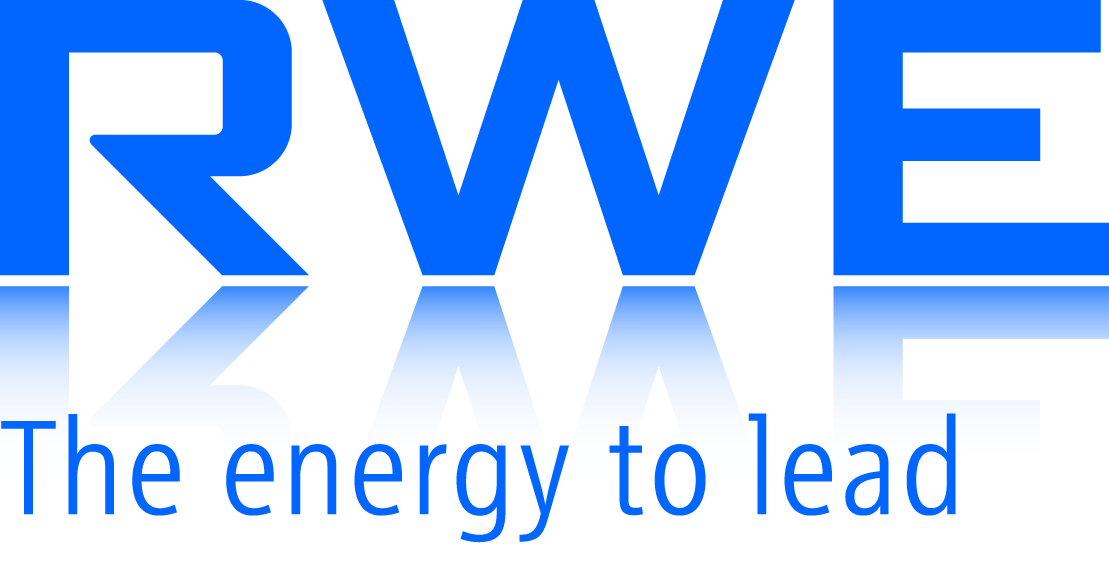 Karotážní měření 2014 - 2016HájeÚvodPředmětem této zakázky je dodávka servisů karotážní měření pro Sezónní měření v průběhu let 2014 – 2016 v požadovaném rozsahu a to včetně:vypracování technologického postupu EKM pro danou sondu před zahájením prací,protokolární převzetí vrtu před zahájením prací EKM (obeznámení se s technickým stavem, vystrojením…),provedení EKM dle požadavků,vypracování a předání závěrečné správy EKM oprávněné osobě nejpozději do 14 dní po EKM.Požadavky na dodavatele EKMTato zakázka bude realizována na sondách společnosti RWE Gas Storage s.r.o. (http://www.rwe-gasstorage.cz/) v lokalitě:PZP Háje, Příbram, Středočeský krajRoční objem prací: B, Sezonní měření – 5 sondPožadavky na dodavatele servisu EKM „ Sezonní měření“  dodavatel servisu EKM „ Sezonní měření“ vypracuje typový technologicky postup EKM pro danu lokalitu a předá ho k odsouhlasení objednateli práci při podpisu smlouvy o dílo,minimálně 14 dní před zahájením EKM bude dodavatelem servisu EKM předložen objednavateli typový technologický postup upravený dle požadavků pro danou sondu, upravený technologicky postup EKM musí byt objednavatelem odsouhlasený,před zahájením EKM na sondě/vrtu bude sonda/vrt protokolárně přebrána od oprávněné osoby objednavatele (geolog),EKM „ Sezonní měření“ bude prováděno s použitím lubrikační hlavy a kabelového preventru,u sond, kde bude instalovaný PPBV (podpovrchový bezpečnostní ventil) pracovníci servisu EKM nahlásí tlak PPBV na velín příslušného PZP před zahájením prací,Data po EKM budou předána pi. Mgr. Petře Valentové petra.valentova@rwe.cz ve formátu (TXT, LAS, STG).  Povinnosti objednavatele servisu EKMobjednavatel EKM zašle 1 x ročně (vždy na počátku roku) předběžný požadavek na EKM pro daný rok dodavateli servisu EKM, objednavatel EKM minimálně 14 dní před zahájením prací informuje dodavatele servisu EKM  o termínu měření, minimálně 48 hodin před zahájením prací, objednavatel vyzve dodavatele EKM k mobilizaci, objednavatel zajistí interpretátora. Ostatní požadavkyv technologickém postupu EKM budou uvedená všechna zařízení, které budou při EKM používaná, taktéž v technologickém postupu bude protokol o platné tlakové zkoušce kabelového preventra a záznam z poslední kontroly závitu lubrikační hlavy, tlakovou zkoušku kabelového preventra požadujeme 1 x za 6 měsíců v dílenských podmínkách, kontrolu závitů lubrikační hlavy a ucpávek požadujeme 1 x za 6 měsíců, minimální účtovaný úsek měření je 50 m tzn., že v případě když EKM je prováděné na intervalu kratším jak je úsek 50 m, účtovat se bude délka 50 m,dodavatel servisu EKM pro 2014 – 2016 bude vycházet pro jednotlivé měření z ceníků (viz příloha č. 1), který bude zhotovitelem EKM vypracován pro toto výběrové řízení,uvedené intervaly měření v příloze č. 1 jsou referenčními hloubkami pro dany PZP a budou sloužit pro vyhodnocení tohoto výběrového řízení,objednavatel servisu EKM si vyhrazuje právo na změnu hloubky/intervalu měření. V případě změny intervalu a délky EKM, se budu ceny účtovat podle jednotkových cen uvedených v příloze č. 1. požadujeme minimálně 3 let praxe u hlavního operátora a operátora obsluhujícího vrátek při operacích EKM.Předání závěreční zprávy Závěrečná zpráva po EKM včetně všech náležitostí, bude předána oprávněné osobě objednavatele pi. Mgr. Petře Valentové (v digitální formě včetně naměřených dat) a oprávněné osobě PZP Háje p. Ing. Karlovi Staňkovi. 